	Генеральному директору	ООО «Александрия»	Калугину Н.А.	от _____________________________	(Фамилия, инициалы)	должность ______________________ЗАЯВЛЕНИЕО предоставлении ежегодного оплачиваемого отпускаПрошу предоставить мне ежегодный оплачиваемый отпуск продолжительностью _____ календарных дней с «___» ___________ 202___ г.«___» _______________ 202___ г.	______________ /________________________/	(подпись)	(Фамилия, инициалы)Виза: оформить в приказ с «___» _______________ 202___ г.______________________ /Калугин Н.А./	(подпись)	(Фамилия, инициалы)«___» _______________ 202___ г.Данные из документа Отпуск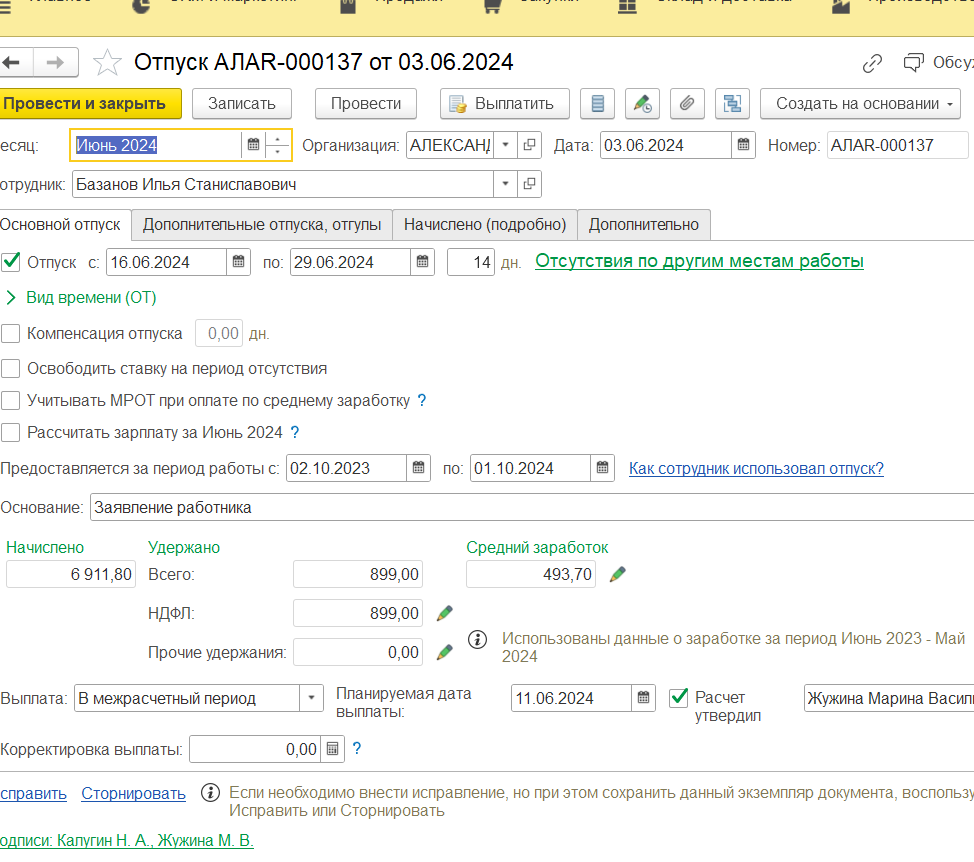 